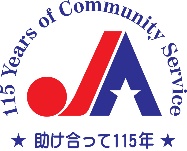        JAA GENERAL SCHOLARSHIP APPLICATIONFull Name: ________________________________________________________________                    Last                                            Middle                               FirstFull Name in Kanji: _______________________________________ (if applicable)Home Address:Street:_______________________________________________ Apt: ___________________City:_____________________________________ State:___________ Zip:_______________E-mail Address: _______________________________________________________________Home Telephone: ______________________________________________________________Applicant’s Cell Phone: _________________________________________________________Place of Birth:                                                             Date of Birth:Father’s Name:                                                            Occupation:Mother’s Name:                                                           Occupation:JAA Member?      Yes _____ Name of Member: ____________________________________                              No _____ please call JAA (212) 840-6942High School:Name:Address:Scholastic Honors received:High School Extracurricular Activities:Other Extracurricular Activities (e.g. community service, volunteer work, clubs, or jobs):U.S. College or University to which you intend to enroll (indicate whether accepted or if the application is pending):We are interested in any special circumstances, such as financial or other hardships which you would like us to consider:Please attach additional sheets if needed. Please make additional copies if needed.